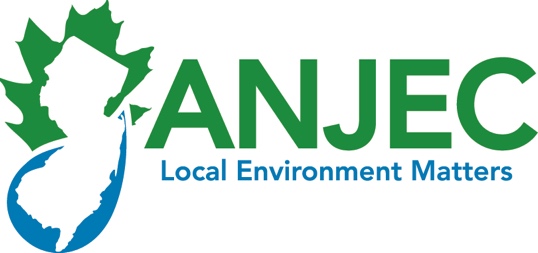 Application Blank2023 ANJEC Open  Space  Grants for Environmental Commissions Application Municipality:                                         County:                          Phone:Mailing address of municipality: Environmental Commission Contact Person (person responsible for application):Name:                                              e-mail:Home address:                                   Day and cell phones:Environmental Commission Chairman Name: Day or cell phone:                            e-mail:Municipal Manager/Administrator  Name:                                               e-mail:				phone:Year Environmental Commission was established by ordinance: 
Is your Commission a member of ANJEC?  Yes / No
Is this project site on/near remediated site:  Yes/NoTitle of Project:Amount being requested from ANJEC:Project description (Limit 900 words): What will you do? Who? When? How? Objectives? – Address and number items #1 – 6 on “How applications will be evaluated.”Project budget (Limit one page): See item #2 of “How applications will be evaluated.” Include an estimated breakout of the in-kind (volunteer and town staff) labor. If additional labor, cash or other contributions are being used, itemize them in the budget. See requirement for letter from municipal administrator/manager under “Applications due” above.***In addition to the application, applicants must submit a scanned, dated and signed letter from the municipal manager or administrator indicating endorsement of the application and assuring payment of any additional costs that are included in the budget. ***Send the letter as a separate attachment to info@anjec.org by the application due date, Monday, April 17, 2023. ANJEC will confirm receipt of your application file and letter file.